３－５．学校卒業後の記録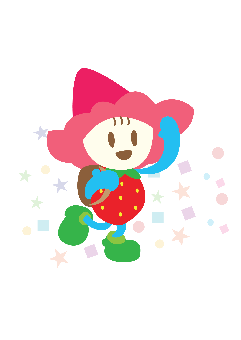 学校卒業後に通った場所（就労先等）の記録可能な範囲で記載してください。学校卒業後（就労先等）の様子や出来事記入日　　　　　年　　　月　　　日（　　歳）記入者[　　　　　　]可能な範囲で記載してください。療育・相談・福祉サービスの記録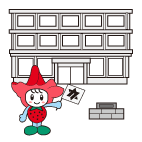 利用した療育・相談・福祉サービスがあれば可能な範囲で記載してください。支援の記録や検査結果等を入れましょう。時期年齢機関名（就労先・福祉施設など）備考年　　月　～　　年　　月歳～　　歳年　　月　～　　年　　月歳～　　歳年　　月　～　　年　　月歳～　　歳年　　月　～　　年　　月歳～　　歳年　　月　～　　年　　月歳～　　歳年　　月　～　　年　　月歳～　　歳年　　月　～　　年　　月歳～　　歳年　　月　～　　年　　月歳～　　歳年　　月　～　　年　　月歳～　　歳年　　月　～　　年　　月歳～　　歳年　　月　～　　年　　月歳～　　歳年　　月　～　　年　　月歳～　　歳年　　月　～　　年　　月歳～　　歳年　　月　～　　年　　月歳～　　歳年　　月　～　　年　　月歳～　　歳年　月　日年齢子どもの印象に残る出来事・様子・記しておきたい思い出など期間（年齢）機関名相談の理由・きっかけ・記録（施設における様子、出来事）など記入日　年　　月（　　歳）～　年　　月（　　歳）年　　月　　日　年　　月（　　歳）～　年　　月（　　歳）年　　月　　日　年　　月（　　歳）～　年　　月（　　歳）年　　月　　日　年　　月（　　歳）～　年　　月（　　歳）年　　月　　日　年　　月（　　歳）～　年　　月（　　歳）年　　月　　日